VBSWhat a wonderful week of VBS.  We had over 80 children learning that in Jesus the Victory Is Won!Thank you to the many volunteers who helped this week!Organizer: Pastor GauntEarly Childhood Teacher: Brooke Fisher Helper: Ann HinnersAdult Leaders: Desiree’ Randolph, Jesse Florang & Shirley OertwigYouth Leaders: Taylor Zehendner, Ansley Noyes, Maddie Graham, Shayna Anderson, Micah Torres, Aranim Louis, Jessica ZehendnerStorytelling: Carol DeLoach, Rachael Burger, Kalu ObasiGames: Darcy Willers, Phil Vogel, Brett Jagels. Gabe Bates, Harry StrongCrafts: Lisa Splittgerber, Jill Bates, Alexandra SplittgerberOpening & Closing: Pastor Gaunt, Ryan Splittgerber, Jayden YoungTruth Be Told: Pastor DeLoach, Nathan GauntSnacks: Mary Martha ladies led by Ellen KoopmanRegistration: Mr. Splittgerber and the Board of EducationDecorations & Props: Rachel StrongThank you the Thrivent Action Team who provided part of the funds for our VBS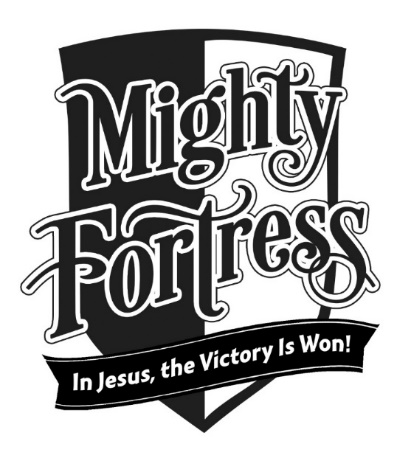 Announcements – July 23, 2017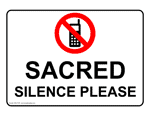 Please remember...to silence your cell phone upon entering the sanctuary.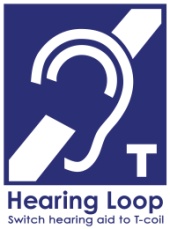 Zion’s sanctuary is equipped with a HEARING LOOP.  Please switch hearing aids to T-coil mode.  We have 2 headsets and receivers that persons without hearing aids can use. Ask an usher for assistance. 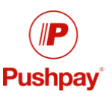 Forgot your offering?  Don’t have your checkbook or cash? Today or any day you can give in a new way!  Visit our website at zionkearney.com and click on the “giving” tab.  Or, text “zionkearney” (one word) to 77977.  You’ll receive a text back with instructions to start giving.Voter’s Meeting -TodayThe quarterly Voter’s meeting is today July 23, at 10:30 in the Fellowship Hall.Lillian Johnson - Card ShowerThe family of Lillian Johnson has requested a card shower for her 95th birthday on July 28. Birthday greetings can be sent to her at Mother Hull Home—125 E, 23rd St.  Kearney   68847.  Thanks so much.   KayColorado PeachesThe Board of Education plans to sell delicious Colorado peaches in our North Parking lot the afternoons of August 10 & 11 from 4:00 to 6:00 and Saturday morning the 12 from 8:00 am until they are gone.  Mary Martha will have peaches for sale the weekend of Aug 19, with our youth group selling the final weekend of August 26.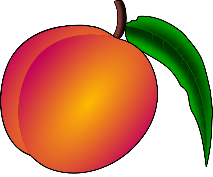 Stewardship NoteRomans 8:18 “For I consider that the sufferings of this present time are not worth comparing with the glory that is to be revealed to us.” It is very easy to get caught up in the present and lose track of our ultimate destiny in the Kingdom of God. St. Paul encourages us to keep eternity in mind. This certainly has an application to our support for the Gospel – if we keep our focus on “the glory to be revealed” we will see our tithes and offerings in a new light.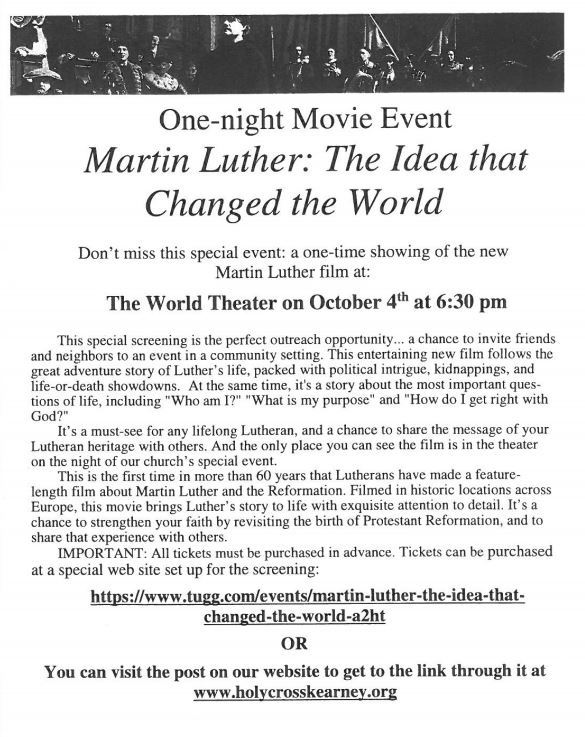 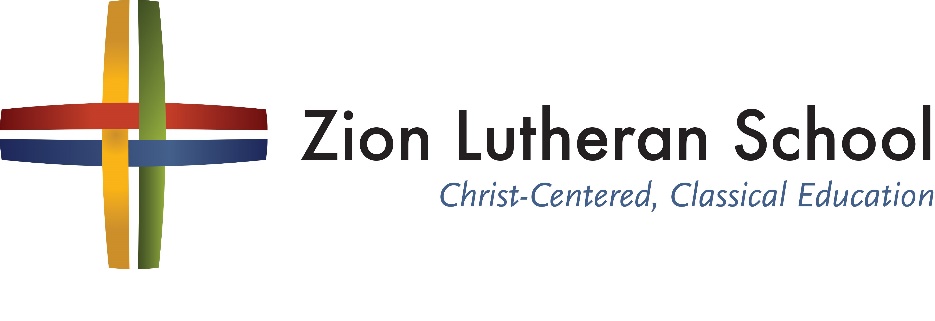 School NewsFinal Registration Day is set for Wednesday, August 2 from 11:00-6:00 for our Early Childhood and Kindergarten families.Final Registration Day for our 1-8th grade families is Thursday, August 3rd from 11:00-6:00.We need a volleyball coach!  If you or someone you know enjoys the sport of volleyball and teaching it’s fundamentals to 5th-8th grade girls- please contact Mr. Splittgerber or Mr. Jagles.Volleyball camp is August 7-8, and boys and girls basketball camp will be August 9, 10, & 11.  Since our teams are club teams, all Zion members who are in 5th-8th grade are welcome to participate.  If you are interested please speak with Mr. Splittgerber or Mr. Jagels.First day of school is Wednesday, August 16 with an 11:30 dismissal.Back to School night is Tuesday, August 15 from 5:30-7:00.  The Board of Education will be grilling Hamburgers and Hot Dogs for everyone, and teachers will greeting families in their classrooms.